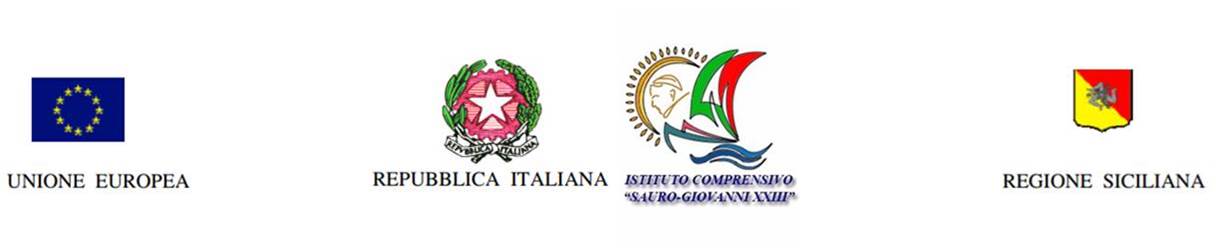 ISTITUTO COMPRENSIVO “SAURO-GIOVANNI XXIII"Via T. Tasso, 2 – Tel. 095475037- Fax 095473442 - C.F. 93209870877Cod. Mecc. CTIC8A800Ee.mail ctic8a800e@istruzione.it- PEC ctic8a800e@pec.istruzione.itSito web: WWW.ICSAURO-GIOVANNIXXIII.EDU.IT95123 CATANIA			                                                                                  Catania,19/07/2019                                                                                                                  Ai Docenti della scuola                                                                                                                  Al Sito della scuolaOGGETTO: Reclutamento personale interno: Tutor d’aula per l’attuazione delle azioni di      formazione per DOCENTI previste dal Polo Formativo – Ambito 10 - Catania N.CORSO 28961 - TITOLO CORSO : “ COMPETENZE DIGITALI-CORSO BASE “IL DIRIGENTE SCOLASTICOIn ottemperanza agli obblighi di trasparenza previsti per i progetti finanziati con fondi pubblici;Vista la L. 107/15 che disciplina la formazione del personale in servizio; Considerata la nota prot. n.50912MIUR della Direzione Generale per il personale scolastico del 19/11/2018; Esaminati i bisogni formativi dei docenti con apposito questionario; Visto il verbale della conferenza di servizio dei dirigenti scolastici che disciplina l’organizzazione dei corsi di ambito per l’a.s 2018-2019; Vista l’assegnazione all’istituto di un corso di formazione per docenti dal titolo “COMPETENZE DIGITALICORSO BASE”; Preso atto della necessità di dare corso all’attività di formazione del personale interno; DISPONEil reclutamento di n. 1 figura professionale interna Tutor d’aula per l’Unità formativa per Docenti Piano di Formazione – Ambito 10 di cui in premessa, tramite procedura comparativa tra i docenti in servizio con contratto a tempo indeterminato Il corso sarà realizzato nel mese di settembre 2019 in orario pomeridiano per un n° di 25 ore. Il tutor avrà il compito di  partecipare ad eventuali incontri propedeutici alla realizzazione delle attività;  gestire la supervisione dell'erogazione del corso: assistenza esperti e corsisti, garantire la continuità informativa e formativa;  supportare l’esperto nelle fasi di progettazione dei contenuti, di valutazione/certificazione degli esiti formativi e di compilazione della piattaforma;  rilevare le presenze dei corsisti e curare che nel registro siano annotate le presenze e le firme dei partecipanti, dell’esperto e la propria, l’argomento/attività trattata, l’orario di inizio e fine lezione;  supportare l'attività d'aula degli esperti: accoglienza, gestione, assistenza nelle attività laboratoriali;  gestire l'area on line del corso affidato: materiali, presenze, avvisi, newsletters, forum;  curare il monitoraggio del corso in itinere, contattando i corsisti in caso di assenza ingiustificata e verificando che le presenze non scendano mai al di sotto delle 9 presenze per due volte di seguito (pena chiusura del corso);  relazionare regolarmente circa le proprie attività con inserimento dati su piattaforma;  a conclusione del corso generare gli attestati. Titolo di accesso: titolarità nella scuola. Altri titoli: Competenze informatiche / digitali documentate (max 50 punti), Esperienze pregresse come tutor in corsi di formazione per adulti (max 25 punti), Esperienze come e-tutor (max 25 punti). Il personale docente interessato può produrre domanda di candidatura entro giorno 31.07.2019 ore 12,00 tramite il modello allegato 1 alla presente circolare, inviandola alla e-mail ctic8a800e@istruzione.it. o presentandola brevi manu e indicando in oggetto: Reclutamento Tutor interno per l’attuazione delle azioni di formazione previste nel Polo Formativo – Ambito 10. I docenti che partecipano alla selezione del tutor dovranno allegare alla istanza di partecipazione il Curriculum vitae in formato europeo in cui saranno evidenziati in grassetto le competenze ed esperienze che saranno oggetto di analisi per l’attribuzione del punteggio. Per la selezione dei candidati si procederà ad una valutazione comparativa dei curriculum e si compilerà una graduatoria in base ai criteri riportati nella tabella di autovalutazione. La graduatoria verrà pubblicata all’albo della scuola. A parità di punteggio sarà data preferenza ai docenti più giovani d’età. Incarico e compenso Il tutor d’aula svolgerà n° 25 ore secondo il calendario che sarà definito e avrà un compenso orario pari a €.17,50 lordo dipendente per le ore effettivamente prestate. Trattamento dati Ai sensi del D.lgs.196/2003 i dati personali forniti dagli aspiranti saranno raccolti presso l’Istituto per le finalità strettamente connesse alla sola gestione della selezione. Responsabile del procedimento Ai sensi di quanto disposto dall’articolo 5 della legge 7 agosto 1990, n.241, e successive modificazioni, il responsabile unico del procedimento di cui al presente avviso di selezione è il Dirigente Scolastico Prof.ssa Francesca Condorelli.								          IL DIRIGENTE SCOLASTICOProf.ssa Francesca Condorelli